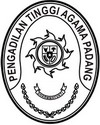 KEPUTUSAN KETUA PENGADILAN TINGGI AGAMA PADANGNOMOR: W3-A/               /PL.06/I/2021TENTANGPERUNTUKAN DAN PENANGGUNG JAWAB RUANGAN KANTORPENGADILAN TINGGI AGAMA PADANGKETUA BARANG PENGADILAN TINGGI AGAMA PADANGMEMUTUSKANMENETAPKAN 	: 	KEPUTUSAN KETUA PENGADILAN TINGGI AGAMA PADANG TENTANG PERUNTUKAN DAN PENANGGUNG JAWAB RUANGAN KANTOR PENGADILAN TINGGI AGAMA PADANGDitetapkan di      	:   PadangPada Tanggal		:      Januari 2021KETUAPENGADILAN TINGGI AGAMA PADANGDrs. H. ZEIN AHSAN, M.H.NIP. 195508261982031004KUASA PENGGUNA BARANG PENGADILAN TINGGI AGAMA PADANGLAMPIRAN I 	:	Keputusan Ketua		Pengadilan Tinggi Agama Padang		Nomor : W3-A/        /PL.06/I/2021		Tanggal :   Januari 2021		Tentang Peruntukan dan Penanggung Jawab Ruangan Kantor Pengadilan Tinggi Agama PadangKETUAPENGADILAN TINGGI AGAMA PADANGDrs. H. Zein Ahsan, M.H.NIP. 195508261982031004KUASA PENGGUNA BARANG PENGADILAN TINGGI AGAMA PADANGLAMPIRAN II 	:	Keputusan Ketua		Pengadilan Tinggi Agama Padang		Nomor : W3-A/        /PL.06/I/2021		Tanggal :   Januari 2021		Tentang Peruntukan dan Penanggung Jawab Ruangan Kantor Pengadilan Tinggi Agama Padang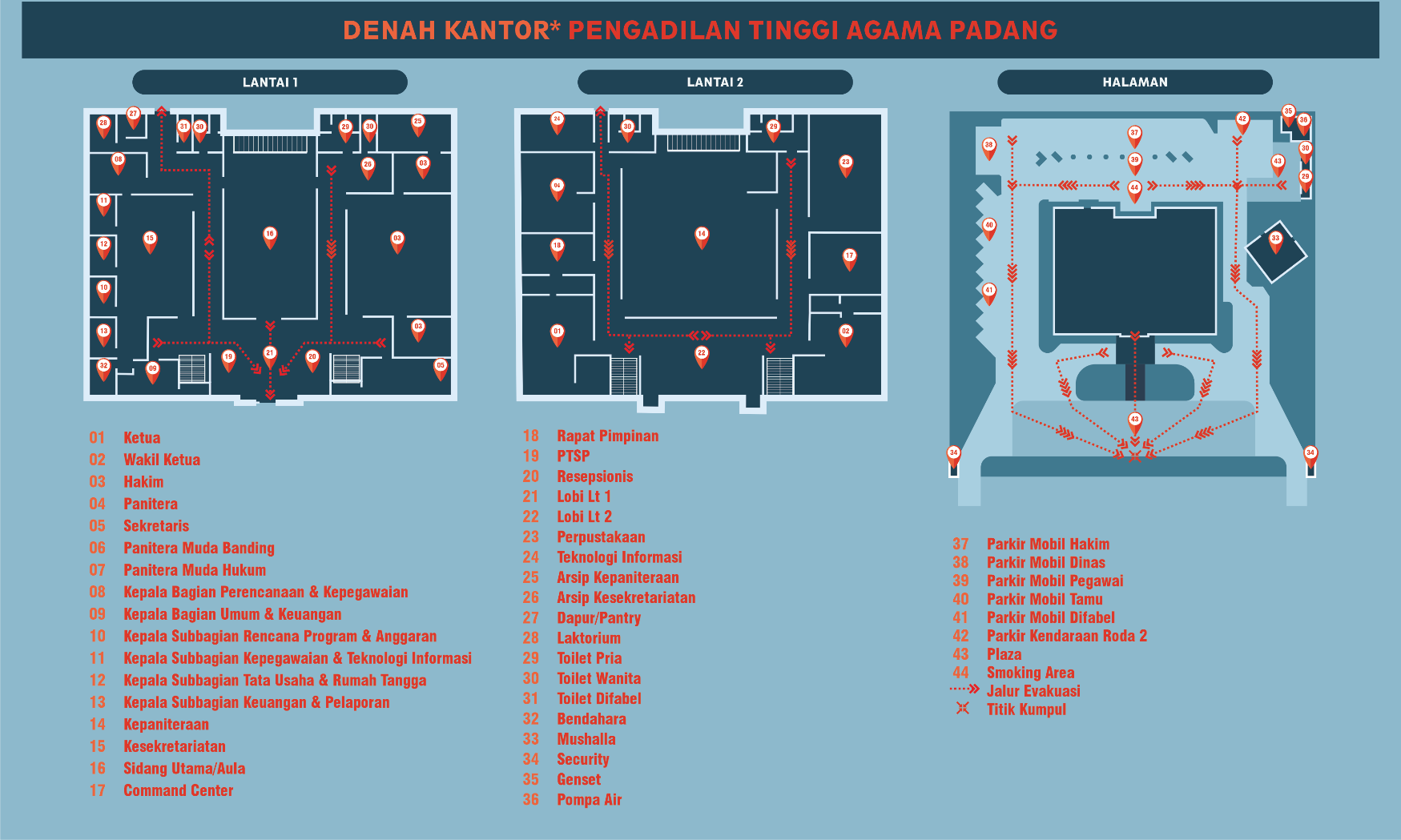 KETUAPENGADILAN TINGGI AGAMA PADANGDrs. H. Zein Ahsan, M.H.NIP. 195508261982031004Menimbang:Bahwa untuk kelancaran pelaksanaan tugas kedinasan dan tanggung jawab penggunaan serta pemeliharaan ruangan kantor Pengadilan Tinggi Agama Padang;Bahwa jabatan yang tersebut dalam Surat Keputusan ini dipandang patut dan layak ditetapkan sebagai peruntukan dan penanggung jawab Ruangan Kantor Pengadilan Tinggi Agama Padang;Mengingat:Undang-Undang nomor 48 tahun 2009 tentang Kekuasaan Kehakiman;Undang-Undang nomor 3 tahun 2009 tentang Perubahan Kedua Undang-Undang nomor 14 tahun 1985 tentang Mahkamah Agung;Undang-Undang nomor 50 tahun 2009 tentang Perubahan Kedua Undang-Undang nomor 7 tahun 1989 tentang Peradilan Agama;Peraturan Pemerintah Republik Indonesia nomor 27 Tahun 2014 tentang Pengelolaan Barang Milik Negara/Daerah;Peraturan Menteri Keuangan nomor 96/PMK-06/2007 tentang Tata Cara Pelaksanaan, Penggunaan, Pemanfaatan, Penghapusan dan Pemindah-tanganan Barang Milik Negara;Memperhatikan:Hasil Rapat Pimpinan dan Hakim Tinggi Pengadilan Tinggi Agama Padang tanggal 7 Januari 2021 PERTAMA:Menetapkan pejabat terlampir sebagai penanggung jawab Ruangan pada kantor Pengadilan Tinggi Agama Padang;KEDUA:Menetapkan Peruntukan Ruangan kantor dipergunakan untuk bekerja sesuai dengan ketentuan yang berlaku sesuai dengan denah terlampir;KETIGA:Keputusan ini mulai berlaku terhitung sejak ditetapkan, dan apabila terdapat kekeliruan dalam surat keputusan ini akan diadakan perbaikan dan perubahan sebagaimana mestinya;Asli Keputusan ini disampaikan kepada yang bersangkutan untuk dipedomani sebagaimana mestinya.NOMOR RUANGANLANTAI PERUNTUKAN PENANGGUNG JAWABKETERANGAN1234501IIKetuaKetua02IIWakil KetuaWakil Ketua03IHakimHakim04IIPaniteraPanitera05ISekretarisSekretaris06IIPanitera Muda BandingPanitera Muda Banding07IIPanitera Muda HukumPanitera Muda Hukum08IKepala Bagian Perencanaan & KepegawaianKepala Bagian Perencanaan & Kepegawaian09IKepala Bagian Umum & KeuanganKepala Bagian Umum & Keuangan10IKepala Subbagian Rencana Program & Anggaran Kepala Subbagian Rencana Program & Anggaran 11IKepala Subbagian Kepegawaian & Teknologi InformasiKepala Subbagian Kepegawaian & Teknologi Informasi12IKepala Subbagian Tata Usaha & Rumah TanggaKepala Subbagian Tata Usaha & Rumah Tangga13IKepala Subbagian Keuangan & PelaporanKepala Subbagian Keuangan & Pelaporan14IIKepaniteraanPanitera Pengganti Senior15IKesekretariatanPelaksana Senior000016ISidang Utama/AulaKepala Subbagian Tata Usaha & Rumah Tangga17IICommand CenterKepala Subbagian Kepegawaian & Teknologi Informasi18IIRapat PimpinanKepala Subbagian Tata Usaha & Rumah Tangga19IPTSPKepala Subbagian Tata Usaha & Rumah Tangga20IResepsionisKepala Subbagian Tata Usaha & Rumah Tangga21ILobi Lt 1Kepala Subbagian Tata Usaha & Rumah Tangga22IILobi Lt 2Kepala Subbagian Tata Usaha & Rumah Tangga23IIPerpustakaanKepala Subbagian Tata Usaha & Rumah Tangga24IITeknologi InformasiKepala Subbagian Kepegawaian & Teknologi Informasi25IArsip KepaniteraanKepala Subbagian Tata Usaha & Rumah Tangga26IArsip KesekretariatanKepala Subbagian Tata Usaha & Rumah Tangga27IDapur/PantryKepala Subbagian Tata Usaha & Rumah Tangga28ILaktoriumKepala Subbagian Tata Usaha & Rumah Tangga29IIToilet PriaKepala Subbagian Tata Usaha & Rumah Tangga30IIToilet WanitaKepala Subbagian Tata Usaha & Rumah Tangga31IToilet DifabelKepala Subbagian Tata Usaha & Rumah Tangga32IBendaharaBendahara33IMushallaKepala Subbagian Tata Usaha & Rumah Tangga34ISecurityKepala Subbagian Tata Usaha & Rumah Tangga35IGensetKepala Subbagian Tata Usaha & Rumah Tangga36IPompa AirKepala Subbagian Tata Usaha & Rumah Tangga37IParkir Mobil HakimKepala Subbagian Tata Usaha & Rumah Tangga38IParkir Mobil DinasKepala Subbagian Tata Usaha & Rumah Tangga39IParkir Mobil PegawaiKepala Subbagian Tata Usaha & Rumah Tangga40IParkir Mobil TamuKepala Subbagian Tata Usaha & Rumah Tangga41IParkir Mobil DifabelKepala Subbagian Tata Usaha & Rumah Tangga42IParkir Kendaraan Roda 2Kepala Subbagian Tata Usaha & Rumah Tangga43IPlazaKepala Subbagian Tata Usaha & Rumah Tangga44ISmoking AreaKepala Subbagian Tata Usaha & Rumah Tangga